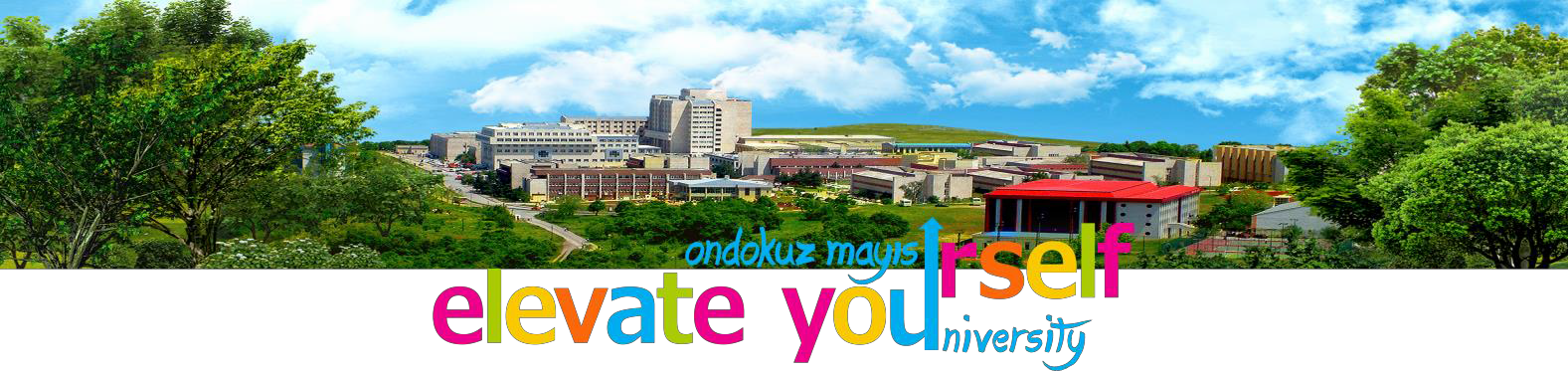 ERASMUS+ Partner IdentificationERASMUS+ Partner IdentificationA. PARTNER ORGANISATIONA. PARTNER ORGANISATIONPIC number 986299784Organisation IDE10175946ECHE 2021-2027 (Project)  101012443 - OMUFull legal name of the institution(National Language)Ondokuz Mayıs ÜniversitesiFull legal name of the institution (Latin characters)Ondokuz Mayıs UniversityAcronymOMUErasmus ID CodeTR SAMSUN01Official Legal StatusPublic UniversityOfficial Registration Date01 April 1975Official Registration No1873Vat Registration Number6430014673Postal addressOndokuz Mayıs University, Kurupelit Campus, Atakum- Samsun, 55200, TURKEYRegionBlack SeaHead of InstitutionProf. Dr. Yavuz Ünal, RectorInstitution’s web sitewww.omu.edu.trEmailerasmus@omu.edu.tr Telephone+90-362-3121919Fax+90-362-4576091B. PROFILEB. PROFILEType of organisationHigher Education InstitutionIs the partner organisation a public body?Is the partner organisation a public body?YesIs the partner organisation a non- profit?Is the partner organisation a non- profit?YesSize of organisation/institutionNumber of students/staffSize of organisation/institutionNumber of students/staffLarge.50596 students2616 academic staff 4018 employeesC. ACCREDITATIONC. ACCREDITATIONC. ACCREDITATIONHas the organisation received anytype of accreditation before submitting this application?Has the organisation received anytype of accreditation before submitting this application?Yes. Erasmus+ Volunteering and the European Solidarity Corps.Has the organisation received any EUHas the organisation received any EUYes. Our ongoing projects are:Erasmus grants?Erasmus grants?Erasmus grants?Erasmus grants?2020-1-TR01-KA204-093850Erasmus grants?Erasmus grants?2020-1-TR01-KA202-094374Erasmus grants?Erasmus grants?2019-1-TR01-KA107-073493Erasmus grants?Erasmus grants?2019-1-TR01-KA103-067400Erasmus grants?Erasmus grants?2019-1-TR01-KA103-067404Erasmus grants?Erasmus grants?2018-1-TR01-KA103-050061Erasmus grants?Erasmus grants?2018-1-TR01-KA107-054774Erasmus grants?Erasmus grants?2018-1-TR01-KA103-050060Erasmus grants?Erasmus grants?2019-1-TR01-KA202-075412Erasmus grants?Erasmus grants?610528-EPP-1-2019-1-TR-EPPKA1-JMD-MOBErasmus grants?Erasmus grants?613159-EPP-1-2019-1-RO-SPOSCPErasmus grants?Erasmus grants?2020-2-FR02-ESC11-018080D. BACKGROUND AND EXPERIENCED. BACKGROUND AND EXPERIENCED. BACKGROUND AND EXPERIENCEPlease briefly present the partner organisation.Ondokuz Mayıs University (OMU) is a well-established local state university. It was founded in 1975 in order to make a contribution and bring a new breath to the Black Sea region’s economic, cultural and social life. The University’s mission is to adopt universal values to bring about innovation to the benefit of individuals and society, working with intellectual rigor. The University gives great importance to science, education and research and is one of the strongest research and teaching institutions in Turkey. The main campus of the University is located in Samsun, a coastal and harbour city situated on the border of the Black Sea. The university has in total 10 small and large campuses in 7 different districts of Samsun. The university has 18 faculties, 2 schools (first cycle), 12 vocational schools   (short cycle), 2 graduate schools, 26 research centres and one conservatoire. It has 50596 (5156 full time international students from 112 different countries) students (including postgraduate and distance learning students), 2616 academic staff and 4018 employees.The University’s first and largest faculty, the Faculty of Medicine, has two university hospitals (adult and children). Similarly, the Faculty of Dentistry is aOndokuz Mayıs University (OMU) is a well-established local state university. It was founded in 1975 in order to make a contribution and bring a new breath to the Black Sea region’s economic, cultural and social life. The University’s mission is to adopt universal values to bring about innovation to the benefit of individuals and society, working with intellectual rigor. The University gives great importance to science, education and research and is one of the strongest research and teaching institutions in Turkey. The main campus of the University is located in Samsun, a coastal and harbour city situated on the border of the Black Sea. The university has in total 10 small and large campuses in 7 different districts of Samsun. The university has 18 faculties, 2 schools (first cycle), 12 vocational schools   (short cycle), 2 graduate schools, 26 research centres and one conservatoire. It has 50596 (5156 full time international students from 112 different countries) students (including postgraduate and distance learning students), 2616 academic staff and 4018 employees.The University’s first and largest faculty, the Faculty of Medicine, has two university hospitals (adult and children). Similarly, the Faculty of Dentistry is aDental Hospital. Serving the inhabitants of the entire Black Sea region, both faculties provide treatment in all areas of health and dental care. Our Faculty of Veterinary Medicine also has an animal hospital again serving the local and regional wild animals and domestic pets.Dental Hospital. Serving the inhabitants of the entire Black Sea region, both faculties provide treatment in all areas of health and dental care. Our Faculty of Veterinary Medicine also has an animal hospital again serving the local and regional wild animals and domestic pets.Dental Hospital. Serving the inhabitants of the entire Black Sea region, both faculties provide treatment in all areas of health and dental care. Our Faculty of Veterinary Medicine also has an animal hospital again serving the local and regional wild animals and domestic pets.What are the activities and experience of the organisation in the areas relevant for this application?Ondokuz Mayıs University International Relations Office (IRO) was established in 2001 with the mission of coordinating and carrying out activities related to the internationalisation of the university and improving the participation of the university in cooperation activities and raising the reputation of the university in the international area. It consists of six different offices including International Student Recruitment, nationally supported exchange programmes and IAESTE. One of the main offices is the Erasmus Office.The main objective of the Erasmus office is to assure the effective participation of the university in the Erasmus programme by coordinating the necessary activities to fulfil the requirements of the programme. The office carries out promotional activities to inform the university students and staff about the programme, to encourage participation and to manage the mobility activities. The IRO has been actively involved in the Erasmus Programme since 2004. The International Relations Office also coordinates other EU Education Programmes.OMU is an accredited Erasmus+ Volunteering and the European Solidarity Corps institution. Our university is open to other projects within the outlined areas of voluntary service; such as, environment, health and inter-religious dialogue.Our University has an Institutional Development strategies Quality Assurance department http://kalite.omu.edu.tr/en/Ondokuz Mayıs University International Relations Office (IRO) was established in 2001 with the mission of coordinating and carrying out activities related to the internationalisation of the university and improving the participation of the university in cooperation activities and raising the reputation of the university in the international area. It consists of six different offices including International Student Recruitment, nationally supported exchange programmes and IAESTE. One of the main offices is the Erasmus Office.The main objective of the Erasmus office is to assure the effective participation of the university in the Erasmus programme by coordinating the necessary activities to fulfil the requirements of the programme. The office carries out promotional activities to inform the university students and staff about the programme, to encourage participation and to manage the mobility activities. The IRO has been actively involved in the Erasmus Programme since 2004. The International Relations Office also coordinates other EU Education Programmes.OMU is an accredited Erasmus+ Volunteering and the European Solidarity Corps institution. Our university is open to other projects within the outlined areas of voluntary service; such as, environment, health and inter-religious dialogue.Our University has an Institutional Development strategies Quality Assurance department http://kalite.omu.edu.tr/en/Ondokuz Mayıs University International Relations Office (IRO) was established in 2001 with the mission of coordinating and carrying out activities related to the internationalisation of the university and improving the participation of the university in cooperation activities and raising the reputation of the university in the international area. It consists of six different offices including International Student Recruitment, nationally supported exchange programmes and IAESTE. One of the main offices is the Erasmus Office.The main objective of the Erasmus office is to assure the effective participation of the university in the Erasmus programme by coordinating the necessary activities to fulfil the requirements of the programme. The office carries out promotional activities to inform the university students and staff about the programme, to encourage participation and to manage the mobility activities. The IRO has been actively involved in the Erasmus Programme since 2004. The International Relations Office also coordinates other EU Education Programmes.OMU is an accredited Erasmus+ Volunteering and the European Solidarity Corps institution. Our university is open to other projects within the outlined areas of voluntary service; such as, environment, health and inter-religious dialogue.Our University has an Institutional Development strategies Quality Assurance department http://kalite.omu.edu.tr/en/What are the skills and expertise of key staff/persons involved in Sport project applications?Our University Faculty of Sport Sciences was established in 1990 and has four departments: Department of Physical Education and Sports Teacher Education, Department of Coaching Education, the Department of Sport Management and the Department of Recreation. The faculty offers undergraduate and post graduate courses in these departments. It consists of 3 professors, 7 associate professors, 6 assistant professors, 11 lecturers and 13 research assistants. All of the Faculty members have a considerable and valuable number of scientific publications in their areas of expertise. On the point that sport sciences is an interdisciplinary field, the faculty plays a key role in bringing together the University and the city of Samsun by applying the theory of sport to daily life. Throughout each year, the faculty organises and carries out many activities in different sport branches, such as, tennis, table tennis, archery, swimming, tower jumping, pilates, zumba and step-aerobics. Particularly in winter, teachers and students are given special training in skiing. Participants of all ages can take part in the mentioned activities and sports.  In light of the structure, function and responsibilities of our Faculty and Faculty members we can quite confidently say that we have the experience and expertise to assist in the success of the project. Our University Faculty of Sport Sciences was established in 1990 and has four departments: Department of Physical Education and Sports Teacher Education, Department of Coaching Education, the Department of Sport Management and the Department of Recreation. The faculty offers undergraduate and post graduate courses in these departments. It consists of 3 professors, 7 associate professors, 6 assistant professors, 11 lecturers and 13 research assistants. All of the Faculty members have a considerable and valuable number of scientific publications in their areas of expertise. On the point that sport sciences is an interdisciplinary field, the faculty plays a key role in bringing together the University and the city of Samsun by applying the theory of sport to daily life. Throughout each year, the faculty organises and carries out many activities in different sport branches, such as, tennis, table tennis, archery, swimming, tower jumping, pilates, zumba and step-aerobics. Particularly in winter, teachers and students are given special training in skiing. Participants of all ages can take part in the mentioned activities and sports.  In light of the structure, function and responsibilities of our Faculty and Faculty members we can quite confidently say that we have the experience and expertise to assist in the success of the project. Our University Faculty of Sport Sciences was established in 1990 and has four departments: Department of Physical Education and Sports Teacher Education, Department of Coaching Education, the Department of Sport Management and the Department of Recreation. The faculty offers undergraduate and post graduate courses in these departments. It consists of 3 professors, 7 associate professors, 6 assistant professors, 11 lecturers and 13 research assistants. All of the Faculty members have a considerable and valuable number of scientific publications in their areas of expertise. On the point that sport sciences is an interdisciplinary field, the faculty plays a key role in bringing together the University and the city of Samsun by applying the theory of sport to daily life. Throughout each year, the faculty organises and carries out many activities in different sport branches, such as, tennis, table tennis, archery, swimming, tower jumping, pilates, zumba and step-aerobics. Particularly in winter, teachers and students are given special training in skiing. Participants of all ages can take part in the mentioned activities and sports.  In light of the structure, function and responsibilities of our Faculty and Faculty members we can quite confidently say that we have the experience and expertise to assist in the success of the project. What level of courses do you offer?What level of courses do you offer?What level of courses do you offer?All levels.-Short Cycle-First Cycle-Second Cycle-Third CycleCourse CatalogueCourse CatalogueCourse Cataloguehttp://ebs.omu.edu.tr E. LEGAL REPRESENTATIVEE. LEGAL REPRESENTATIVEE. LEGAL REPRESENTATIVEE. LEGAL REPRESENTATIVETitleTitleProf. Dr.Prof. Dr.GenderGenderMaleMaleFirst NameFirst NameYavuzYavuzFamily NameFamily NameÜnalÜnalDepartmentDepartmentRectorial OfficeRectorial OfficePositionPositionRectorRectorEmailEmail  rektor@omu.edu.tr   rektor@omu.edu.tr Telephone 1Telephone 1+90-362-4575870+90-362-4575870AddressAddressOndokuz Mayis University, Rectorial Office, Atakum,Samsun, 55200Ondokuz Mayis University, Rectorial Office, Atakum,Samsun, 55200RegionRegionBlack SeaBlack SeaTelephone 2Telephone 2+90-362-4575878+90-362-4575878F. CONTACT FOR INTERNATIONAL PARTNERSHIPSF. CONTACT FOR INTERNATIONAL PARTNERSHIPSF. CONTACT FOR INTERNATIONAL PARTNERSHIPSF. CONTACT FOR INTERNATIONAL PARTNERSHIPSOfficeOfficeOndokuz Mayıs UniversityInternational Relations OfficeOndokuz Mayıs UniversityInternational Relations OfficeStaff DetailsStaff Detailshttps://uib.omu.edu.tr/en/contact https://uib.omu.edu.tr/en/contact E-mail E-mail erasmus@omu.edu.tr erasmus@omu.edu.tr 